с. Кызыл-Арыг, ул. Школьная 28.тел. 8(39437) 2-53-21, факс 2-53-21,  e-mail:  сyzyl-aryg@yandex.ruсуму чагыргазынын АЙТЫЫШКЫНЫРАСПОРЯЖЕНИЕадминистрации  сумона«15» февраля  2019 г. № 10Об утверждении состава ДПД сумона и  назначении ответственного лица за мобилизацию в мероприятиях по предупреждению и тушению пожаров на территории сумона в 2019 году.В целях организации противопожарных мероприятий к весенне-летнему пожароопасному периоду 2018 года и оперативному тушению пожаров администрация сумона                                                            РАСПОРЯЖАЕТСЯ:1. Назначить ответственным за мобилизацию в мероприятиях по предупреждению и тушению пожаров на территории сумона в 2019 году Кунзек Аэлиту Вячеславовну – заместителя председателя администрации сумона по социальной политике.2. Утвердить реестр добровольной пожарной дружины сумона (прилагается)3. Контроль над  исполнением данного распоряжения оставляю за собой. Председатель администрациисумона Кызыл-Арыг:                          _______        /Ооржак Ш.О./Тыва РеспубликаныңТаңды кожууннунКызыл-Арыг сумучагыргазы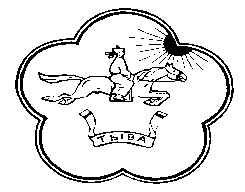 Республика ТываТандинский кожуунАдминистрация сумона Кызыл-Арыг